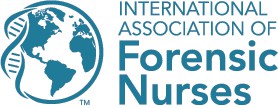 6755 Business Parkway, Suite 303, Elkridge, Maryland 21075Certificate of Completion Approved Nursing Continuing Professional Development ActivityNAME:Program Title: <Insert Program Name, if applicable> Adult/Adolescent Sexual Assault NurseExaminer CourseProgram Type: Live TrainingProgram Location: Venue Name, Venue City, Venue StateDate:Contact Hours: 40The International Association of Forensic Nurses is accredited as a provider of nursing continuing professional development by the American Nurses Credentialing Center’s Commission on Accreditation.Provider Number: P0372International Association of Forensic Nurses	2024